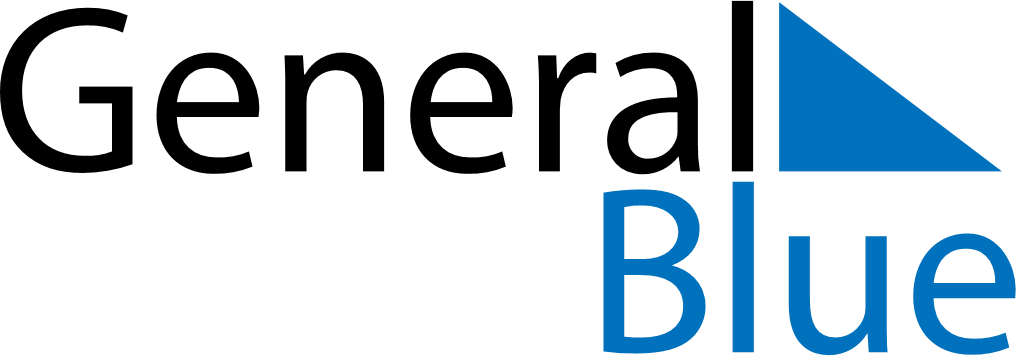 April 2025April 2025April 2025BahrainBahrainMONTUEWEDTHUFRISATSUN123456789101112131415161718192021222324252627282930